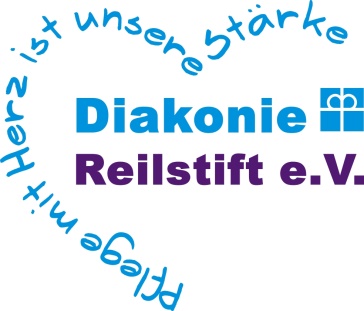 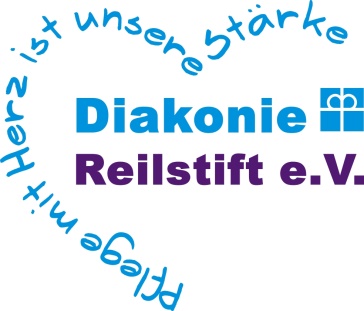 Hygienehinweise für Angehörige und BesucherBesucher/in	Vorname: 	_________________________________			Nachname: 		_______________________			Telefonnummer: 	_______________________			Wohnort: 		_______________________Gewünschter Fensterkontakt mit: Name, Vorname:	  	______________________________Wohnbereich: 		_______________Ich nehme zur Kenntnis:Der Besuch mit Erkältungssymptomen, COVID-19-Erkrankte oder Kontaktpersonen zu COVID-19-Erkrankte sind nicht zulässig. Ich bin von der Pflegefachkraft in die Hygieneregeln eingewiesen worden (Mindestabstand 1,5 - 2 Meter; Niesetikette, …).Es ist ein Mund-Nasen-Schutz zu tragen.Händedesinfektion führe ich nach Anleitung durch (Einweisung, Tafel)Gemessene Körpertemperatur: ____________________________________		______________________________Datum					UnterschriftHdz. MA ______